TERMENI SI CONDITIIDate de identificareMagazinul online www.autocarestore.ro este proprietatea SC AUTO CARE STORE srl, CUI RO 47091595,               J40/21583/2022, cu sediul in Bucuresti, Drumul Agatului nr 152-166, sector 1, email office@autocarestore.ro. Utilizatorii site-ului www.autocarestore.ro sunt invitati sa citeasca cu atentie informarea si daca sunt de acord, sa accepte Termenii si conditiile de utilizare a acestui site, ori de cate ori il viziteaza. Efectuarea unei cereri de comanda pe siteul www.autocarestore.ro reprezinta acordul dv cu termenii si conditiile prezentate in cele ce urmeaza. www.autocarestore.ro isi asuma dreptul de a face modificari ale acestor prevederi fara o alta notificare prealabila.Termenii si conditiile generale se vor aplica tuturor vanzarilor generate prin platforma www.autocarestore.ro si pot fi modificate doar cu acordul in scris al ambelor parti. Drepturi de proprietate intelectualaToate informatiile, produsele sau aplicatiile ( imagini, iconuri, logo, texte, grafica)  continute in siteul www.autocarestore.ro sunt proprietatea siteului, si intra sub incidenta dreptului autor prevazut de legea din Romania. Dreptul de autor pentru anumite texte si imagini, sunt reproduse integral sau adaptate de noi, cu acceptul autorilor. Dreptul de autor pentru siglele si sloganurile utilizate in site sunt reproduse si apartin partenerilor si colaboratorilor nostri.  Utilizarea oricarui nume  de marca inregistrata este realizata doar in scop de analiza si nu constituie reclama pentru compania respectiva. Este interzisa copierea, modificarea, afisarea, distribuirea, transmiterea, publicarea, comercializarea, licentierea, crearea unor materiale derivate sau utilizarea continutului site-ului în orice scop fara confirmarea scrisa din partea www.autocarestore.ro Lansarea si validarea comenzii In urma cererii de comanda efectuate pe site, va fi generat automat un email de confirmare a primirii comenzii. Atentie !Confirmarea existentei pe stoc a produselor si validarea comenzii se va face fie telefonic printr-un operator www.autocarestore.ro , fie printr-un email de validare. Validarea comenzii se va face in maximum 24 de ore, iar expedierea se va procesa imediat dupa validarea comenzii, in functie de disponibilitatea produselor din comanda dv. Atentie !La valoarea unei comenzi de peste 5000 lei plus TVA recomandam clientilor sa ne contacteze direct, intrucat comanda nu va mai fi validata in conditiile de vanzare pe site, ci va intra in regim de contract cu comanda directa, pentru a putea aplica anumite discounturi preferentiale, dupa caz. 	Atentie!Produsele prezentate pe site-ul www.autocarestore.ro pot avea mai multe statusuri, in functie de disponibilitate:Disponibil in stocul magazinului – produsul este in stoc si poate fi expediat in aceeasi zi, numai daca comanda este plasata pana in ora 14,30, de luni pana vineri, cu livare in 24 ore maximum 48 de ore , in functie de locatia clientului.Disponibil in depozitul magazinului sau la furnizorul local si poate fi pregatit pentru expediere  in max 2 ore de la plasarea comenzii. Durata maxima de predare este de maximum  48 de ore, in functie de locatia clientului. La furnizor – produsul se afla in stocul furnizorului extern si se aduce doar pe comanda.Durata de livrare in acest caz poate varia intre 2-5 zile lucratoare.Pe drum – produsul comandat de la furnizorul extern este in drum spre noi. De regula, comenzile ce contin mai multe statusuri ale disponibilitatii produselor vor fi livrate toate odata. Daca se doreste livrarea partiala, este necesar sa ne contactati intrucat acest lucru nu se poate opera automat.Facturarea si plata produselorPretul, modalitatea de plata si termenul de plata sunt specificate in comanda. www.autocarestore.ro  va emite catre cumparator o factura pentru bunurile si serviciile livrate, obligatia cumparatorului fiind sa furnizeze toate informatiile necesare emiterii facturii conform cu legislatia in vigoare.Plata produselor se poate face online cu card bancar Visa, Maestro, Visa Electron, MAstercard, prin transfer bancar sau ramburs la primirea coletului la locatie sau la easy-box aleasa de client.Toate preturile aferente produselor comercializate contin TVA 19%. Vanzatorul nu aplica plata defalcate a TVA, conform Registrului persoanelor care aplica plata defalcate a TVA.Livrare si transport Termenul de livrare al produselor cumparate de la magazinul nostru se incadreaza intre 2 zile si 5 zile din momentul inregistrarii comenzii in serverele www.autocarestore.ro . Cu toate acestea, termenul de livrare cel mai des intalnit este de 24-48 ore, in functie si de locatia clientului. www.autocarestore.ro  isi asuma dreptul de a mari timpul de livrare, cu instiintarea prealabila a cumparatorului. Pretul final platit de client este format din pretul produsului plus cheltuielile de expeditie si incasare, in conditiile in care nu se specifica altfel. Pentru livrare in Bucuresti putem livra  produsele din stoc si in doua ore, doar daca comanda este plasata in intervalul 9-15 si  doar daca locatia clientului este in zona de Nord a capitalei ( Baneasa, Aviatiei, Pipera, Centura, Otopeni). Pentru a beneficia de acest serviciu este necesar sa ne contactati direct.Pentru alte localitati din tara, livrarea se face prin curier rapid Cargus, care poate livra la locatia clientului sau la casutele tip easy-box, in functie de optiunea clientului.Pentru comenzi de pana la 350 lei si pana in 20 kg, taxa de transport este 15 lei plus tva. Pentru comenzi peste 350 lei,  transportul este gratuit. Obligatiile vanzatoruluiVanzatorul va face toate diligentele pentru informarea si livrarea produselor in bune conditii. Din motive de spatiu si functionare a sitelui, descrierile produselor pot fi partiale, insa la livrare clientul va primi informatiile detaliate asa cum sunt puse la dispozitie de producator, astfel incat produsele sa satisfaca cerintele si nevoile clientului in parametrii pentru care a fost achizitionat.Acceptarea comenzii si returAcceptarea va fi facuta atunci cand bunurile si serviciile sunt conforme cu caracteristicile mentionate in comanda. In cazul in care cumparatorul descopera ca produsele livrate sau serviciile furnizate nu sunt conforme specificatiilor, atunci vanzatorul va aduce la conformitate produsele si serviciile. In conformitate cu OUG 34/2014 art 9/1,  cumparatorul beneficiaza de posibilitatea returului produselor in termen de 14 zile. Inainte de perioada de retragere, clientul informeaza in scris vanzatorul cu privire la decizia de retragere, prin email la adresa office@autocarestore.ro Conform legislatiei in vigoare, dreptul de retragere este aplicabil doar clientilor personelor fizice .Dreptul de retur in 14 zile se aplica doar pentru produsele livrate prin curier. Produsul returnat trebuie sa fie ambalat corespunzator ca sa nu se sparga, zgarie sau deterioreze in timpul transportului catre vanzator. Cheltuielile de returnare vor fi suportate de client, iar rambursarea contravalorii produsului inclusive a contravalorii transportului  se va face in cel mult 14 zile de la primirea returului. Atentie!In conformitate cu prevederile legislatiei, returul nu este acceptat daca:produsul a fost folosit sau montat, produsul a fost executat la comanda sau este adus de la furnizor extern pe comanda speciala pentru un anumit tip de masina si nu poate fi revandut catre alt clientse incadreaza in categoria de fluide auto ( ulei de motor, antigel, lichid de frana, ulei de transmisie etc)produsele de cosmetica/detailing auto si polish, trebuie returnate nefolosite, sigilate/neincepute, dupa cazProcedura  de retur:anuntarea intentiei de retur pe email office@autocarestrore.roreturul se va face pe adresa Drumul Agatului nr 152-166, Bucuresti, sector 1plata returului va fi facuta de catre AUTO CARE STORE srl in max 14 zile de la primirea coletului, in contul bancar indicat pe formularul de retur.Garantii Toate produsele comercializate de www.autocarestore.ro in conformitate cu legislatia in vigoare si politicile comerciale ale producatorilor, vor fi insotite sau nu de certificate de conformitate si/sau garantie si/sau ghid de aplicare/instructiuni de folosinta , dupa caz. Acolo unde nu exista Certificat de garantie, garantia se acorda in baza facturii, conform legislatiei in vigoare.www.autocarestore.ro garanteaza clientilor ca toate produsele sunt noi, in ambalajele originale. Toate produsele sunt conforme din punct de vedere calitativ cu standardele europene si ale producatorilor si, conform legii romane, sunt garantate la cumparare pentru defectele de material.AUTO CARE STORE srl Produsele care fac obiectulgarantiei, sunt garantate pentru defecte ce pot aparea in perioada de garantie. Termenul de garantie pentru vicii ascunse, si/sau conformitatea produselor decurge de la data vanzarii catre client.Daca produsul pentru care clientul a primit garantie nu mai functioneaza, atunci pasii pentru remediere sunt:Preluarea produsului si repararea lui de catre producatorul acestuiaInlocuirea produsului daca nu s-a reusit repararea produsuluiRestituirea contravalorii produsului , daca acesta nu poate fi inlocuit ( nu mai este disponibil pe stoc, nu mai este in fabricatie etc)Atentie!In niciuna dintre situatii firma AUTO CARE STORE srl, nu va fi raspunzatoare de nicio dauna suferita de client, mai mare decat pretul de cumparare al produsului.Conditii de pierdere/neacordare  a garantiei produselor:Produsul a fost achizitionat de la alt comerciantSolicitarea garantiei se face in afara termenuluiProdusul a fost utilizat in alte scopuri decat cele indicate de producatorProdusele nu au fost folosite cu dispozitivele adecvate, acest lucru conducand la nerespectarea tehnologiei de lucru stabilita de producatorProdusul prezinta urme de lovituri, socuri mecanice, zgarieturi, rupture, indoiri, deformari care nu ii sunt imputabile sau a suferit atiunea unor factori externi procesului normal de functionaredeteriorarea ori distrugerea produsului a fost ca urmare a culpei clientului  datorita transportului, manipularii, depozitarii, pastrarii, utilizarii, exploatarii necorespunzatoare, ori a contactului cu produse chimice agresive sau apropierii de surse de caldura. Pret derizoriu sau caracteristici eronateVanzatorul va depune toate eforturile in a furniza informatii corecte despre pretul si caracteristicile produselor. Din eroare umana de redactare, este posibil ca unele preturi  si/sau caracteristice sa fie eronate. In cazul inregistrarii unei comenzi cu un pret derizoriu vanzatorul are dreptul sa anuleze comanda cumparatorului. In cazul inregistrarii unei comenzi pentru un produs cu caracteristici eronate, vanzatorul va depune toate eforturile in vederea livrarii catre comparator a unui produs cu caracteristici appropriate de cele prezentate pe site la momentul plasarii comenzii. Daca cumparatorul nu este de acord cu noile propuneri, atunci vanzatorul are dreptul sa anuleze comanda cumparatorului. Forta majoraNiciuna dintre parti nu va fi raspunzatoare de neecutarea obligatiilor sale contractuale, daca este datorata unui eveniment de forta majora. Conform legii forta majora este evenimentul imprevizibil, care nu poate si controlat si este in afara controlului partilor.Prevederi finalePartile in contract vor fi considerate contractanti independent si niciuneia dintre parti nu I se poate acorda dreptul de a crea o obligatie in dauna celeilalte parti. Pentru plasarea unei comenzi, persoanele minore trebuie sa aibe consimtamantul reprezentantilor legali. AUTO CARE STORE srl isi rezerva dreptul de a isi allege clientii si de a refuza colaborarea cu acei clienti care manifesta  comportamente si limbaj inadecvate, atat in scris cat si verbal ( agresiv, injuraturi, vocabular licentious etc), sau au istoric de comenzi refuzate prin folosirea abuziva a dreptului de retur in 14 zile. Data intrarii in vigoare 1.12.2022Iti multumim pentru atentie, timpul acordat si mai ales ca ne-ai ales Echipa AUTO CARE STORE srl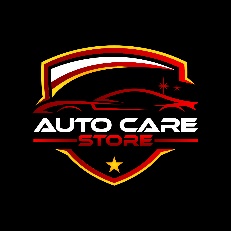 